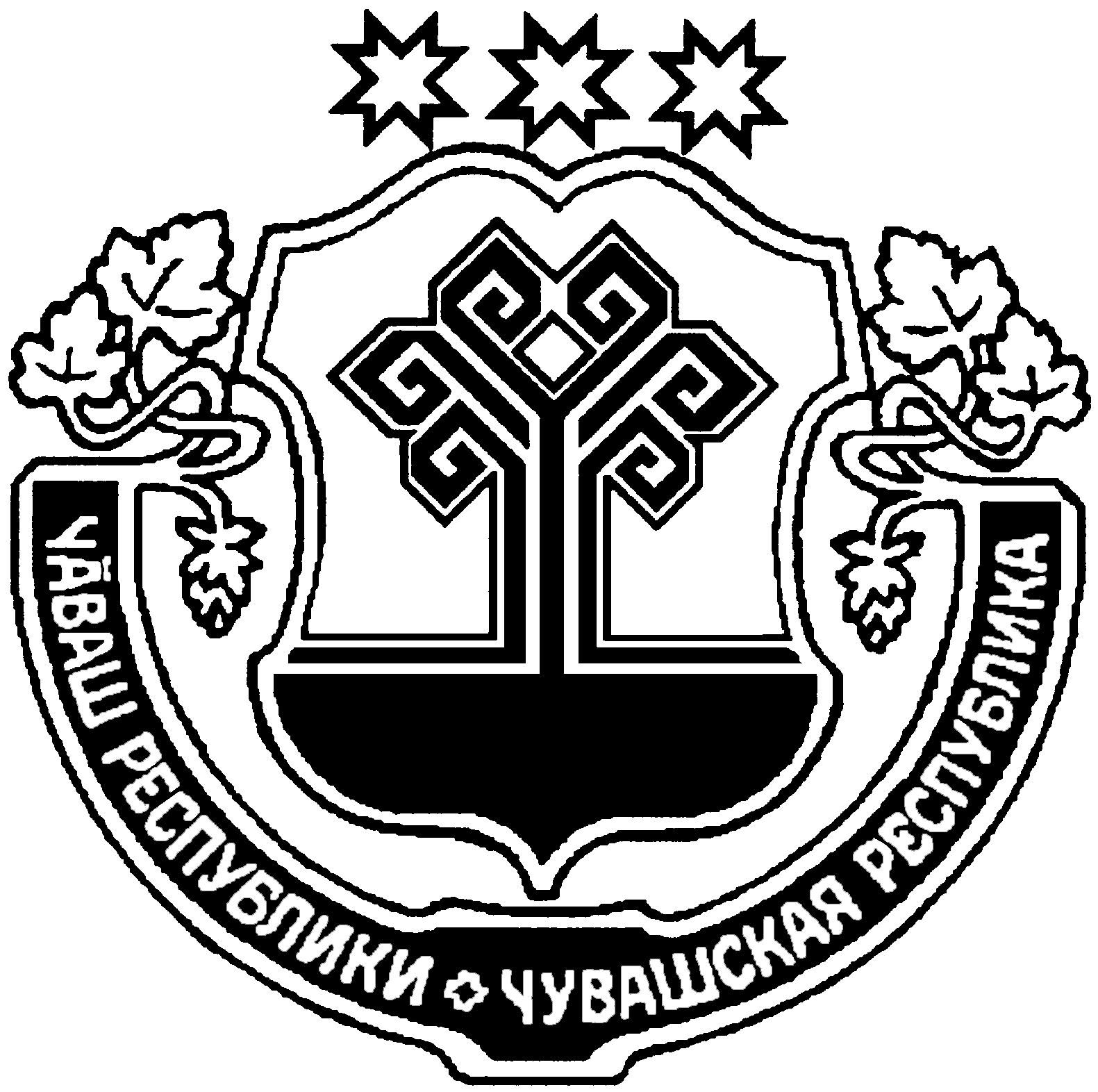           О внесении изменения в Устав           Михайловского сельского поселения           Цивильского района Чувашской РеспубликиНа основании Федерального закона от 06.10.2003 № 131-ФЗ «Об общих принципах организации местного самоуправления в Российской Федерации», Закона Чувашской Республики от 18.10.2004 № 19 «Об организации местного самоуправления в Чувашской Республике», Собрание депутатов Михайловского сельского поселения Цивильского района Чувашской Республики  РЕШИЛО:1. Внести в статью 25 Устава Михайловского сельского поселения Цивильского района Чувашской Республики, принятого  решением Собрания депутатов Михайловского сельского поселения Цивильского района Чувашской Республики от 13.08.2012 № 13/01 (с изменениями, внесенными решениями Собрания депутатов Михайловского сельского поселения Цивильского района Чувашской Республики от 03.06.2013 № 18/01, от 26.12.2013 № 24/01, от 11.03.2014 № 25/01, от 11.12.2014 № 32/02, от 19.06.2015 № 38/02, от 20.02.2017 № 21/01, от 01.12.2017 № 29/01, от 10.08.2018 № 38/01, от 08.04.2019 № 48/01, от 01.11.2019 № 55/01), изменение, изложив первое предложение части 1 в следующей редакции: «1. Собрание депутатов Михайловского сельского поселения состоит из 10 депутатов, избираемых сроком на 5 лет.».2. Настоящее решение вступает в силу после его государственной регистрации и официального опубликования (обнародования).3.  Положения части 1 статьи 25 Устава Михайловского сельского поселения Цивильского района Чувашской Республики (в редакции настоящего решения) не применяются в отношении Собрания депутатов Михайловского сельского поселения Цивильского района Чувашской Республики третьего созыва, избранного до дня вступления в силу настоящего решения.Глава Михайловского сельского поселенияЦивильского района                                                                                                    Г.И.Николаев     ЧĂВАШ  РЕСПУБЛИКИ                  СЕРПУ   РАЙОНĚ ЧУВАШСКАЯ РЕСПУБЛИКА ЦИВИЛЬСКИЙ  РАЙОН МИХАЙЛОВКА ЯЛ ПОСЕЛЕНИЙĚН ДЕПУТАТСЕН ПУХĂВĚ                     ЙЫШĂНУ 2020 ç. февралĕн 19-мĕшĕ 60/01-№              Михайловка  ялěСОБРАНИЕ ДЕПУТАТОВ МИХАЙЛОВСКОГО  СЕЛЬСКОГО                      ПОСЕЛЕНИЯ РЕШЕНИЕ      19 февраля   2020 г.  №  60/01            деревня Михайловка Председатель Собрания депутатов Михайловского сельского поселения                                                 Ю.Л.Александров